THE PATHFINDER CHAPTER OF THE NATIONAL FEDERATION OF THE BLIND OF CALIFORNIA
Cordially invites you out for an exciting day at the casino for a roll of the dice
There will be a lot of fun while on your way to that lucky pot of gold!
WHERE: Viejas Casino and Outlet Mall
WHEN: Friday, October 9th, 2015
PICK UP LOCATION: Green Line Park and Ride, Parking lot, 11901 South  Crenshaw Blvd. Hawthorne, CA Cross Street: 120th St.
TIME: 7:30 AM  (The bus will leave at 8 AM sharp and will not wait for anyone!)
RETURN: Approximately 6 PM
DONATION: $21 (no refunds)
You MUST be 21 years and older with a valid government issued ID
For more information contact: President Rochelle Houston rhouston58@gmail.com  (323) 807-0300 or Charlotte Carroll mizzcharlotte@sbcglobal.net(310) 625-6558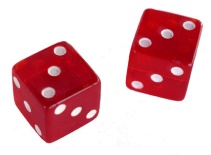 